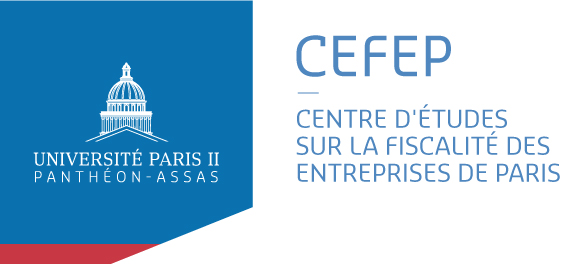 Centre d’Etudes de Fiscalité des Entreprises de l’Université de Droit,d’Economie et de Sciences Sociales de Paris II (Panthéon-Assas)122 rue de Vaugirard 75006 PARISTel : 01 53 63 86 46E-mail : cefep@u-paris2.fr Le Centre d’Etudes de Fiscalité des Entreprisesde l’Université Panthéon-Assas (Paris II)vous convie à son 30ème colloque annuelsur le thème :Le financement des entreprises : actualité et perspectivesJeudi 21  juin 2018Maison de L’Amérique Latine217 boulevard Saint-Germain75007 PARISLe Financement des entreprises :13h45 – Accueil des participants14h00 – Ouverture du colloque           Gauthier Blanluet,Directeur du CEFEP, Professeur à l’Université Panthéon-Assas (Paris 2),       Avocat, Sullivan & Cromwell  LLPI – Financement et intérêt de l’entreprise1 – Le choix du mode de financement14h00– Financement par le capital : les apports à prix minorés – les avances requalifiées en apport  		           Yohann Bernard, Rapporteur public, Conseil d’Etat		           Anne-Sophie Coustel, Avocat, Cleary Gottlieb14h30 – Financement par la dette : les emprunts souscrits pour réduire le capital ou distribuer des dividendesLaurent Olléon, Assesseur à la 9ème  chambre 		de la Section du contentieux, Conseil d’Etat Stéphane Torck, Professeur à l’Université Panthéon-Assas (Paris 2) Vincent Agulhon, Avocat, Darrois Villey15h30-16h00 : PauseActualité et perspectives2 – Les modalités du financement (taux de rémunération et dialectique de la preuve)		Raphael Coin, PWC société d’avocats Associés,ancien directeur fiscal GE en FranceFrançois Rontani, Avocat, CMS Francis LefebvreAvocatsII -Financement et intégration fiscale (16h30-17h45)16h30 – Constitutionnalité de l’Amendement Charasse           Stéphane Austry, Avocat CMS Francis Lefebvre Avocats16h45 – Perspectives d’une réforme à venir : transposition de l’article 4 de la directive ATAD 1sur la déductibilité des charges financièresGrégory Abate, Sous-directeur, fiscalité directe des entreprises, Direction de la législation fiscaleNathalie Mognetti, Directrice Fiscale, TotalLaurence Jaton, Directeur Fiscal Groupe, ENGIE17h45 - cocktail